«УТВЕРЖДАЮ»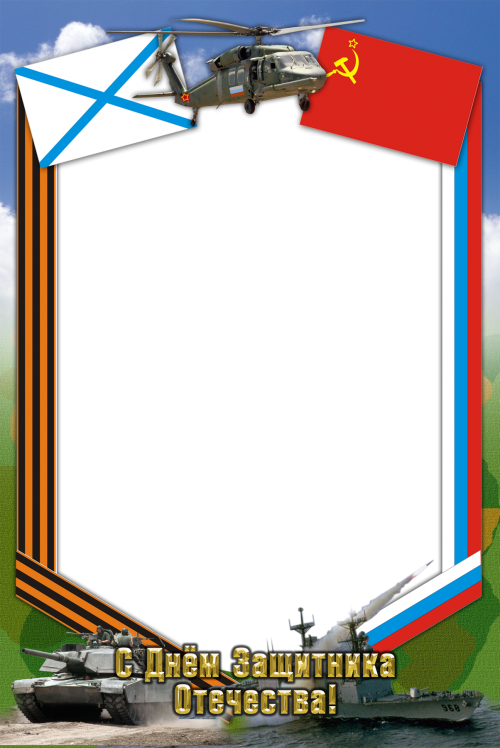 Директор МБОУ СОШ № 83_______________Л.В.Рылова«_____» _______________2019г.ПЛАНСПОРТИВНО-МАССОВЫХ  МЕРОПРИЯТИЙ В РАМКАХ МЕСЯЧНИКА ВОЕННО-ПАТРИОТИЧЕСКОЙ РАБОТЫДатаВремяМероприятиеКлассОтветственный5 февраля08.50«Вперёд, мальчишки!»4 классыБурлака А.А.7 февраля08.00«Вперёд, мальчишки!»1 классыТерещенко М.В.12 февраля13.30«Вперёд, мальчишки!»2 классыКиселёва Л.А.13 февраля12.30«А ну-ка, парни!»5 классыРагулина Ю.М.14 февраля14.20«Вперёд, мальчишки!»3 классыТерещенко М.В.15 февраля13.30«А ну-ка, парни!»7 классыОрцева О.Б.20 февраля13.30«А ну-ка, парни!»6 классыМедведев В.Р.21 февраля12.30«Служу Отечеству!»8 классыМедведев В.Р.22 февраля10.45«Служу Отечеству!»9-10 классыМедведев В.Р.Бурлака А.А.